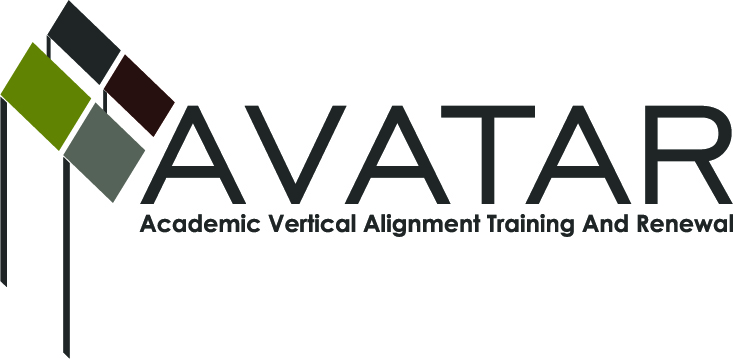 AVATAR Partnership Region: ESC Region 13Meeting/Session Documentation FormForm should be completed after each meeting and given to the Regional AVATAR Coordinator/FacilitatorAgenda Format Key:  P = Presentation, F = Feedback, D = Decision-Making, W = Work Group, O = Other, with explanationAVATAR Meeting MinutesMeeting Participant ListMeeting:ACC Highland Campus AvatarACC Highland Campus AvatarACC Highland Campus AvatarACC Highland Campus AvatarACC Highland Campus AvatarMeeting Purpose:Review action plan and determine content/agenda for trainingReview action plan and determine content/agenda for trainingReview action plan and determine content/agenda for trainingReview action plan and determine content/agenda for trainingReview action plan and determine content/agenda for trainingDate:1-22-13Start Time:5:00 pmEnd Time:6:40Meeting Coordinator/ Facilitator:Jennifer Drumm Location:Location:Region 13Region 13Meeting Recorder:Susan DiazMeeting Timekeeper:Meeting Timekeeper:Susan DiazSusan DiazTimeTopicFormatDiscussion LeaderDesired Outcome5:00-5:15AVATAR Project GoalswJenniferTrained new members on project goals.  5:15-5:45Review Action PlanwJenniferReviewed action and sustainability plan for 2012-2013 .  Did not do GenTex presentation.  Article is in the revamping stage—will happen on or before June.  Video could be taken at the workshop and segmented into 1 hour webinars for people who are unable to attend the f2f workshop to view online.  Lessons for soft skills—perhaps craft lessons will replace this?  Postpone until further information.  Curriculum council updates to be extended to a later date.  Wendy shared her document on expectations for Comp I students at ACC.  Moriah discussed writing strategies survey as a tool for assessing students’ writing abilities.  U of Idaho designing directed self-placement.  Creating portfolios that prove students can do the work from the ACC expectations of skills for Comp I. Wendy shared data from Comp I and II and a summary of her work for the article.5:45 – 6:15Workshop; input and potential agenda itemswSusanWendy would present her findings on college readiness.   We discussed synthesizing information that is already out there like the Framework in order to further college readiness and STAAR success.  Workshop would be f2f before being turned into online components. Each person would take on a one hour piece and the presentation and then we would have a q and a session at the end.John—non-fictionStacia—soft skillsWendy—findings from articleSusan—EOCMoriah—Framework, WAW, self-assessment.Action ItemPerson ResponsibleDue DateSketch out rough draft of workshop—ecampus?Jenn and SusanWork on your “part” of the presentationMoriah, Stacia, Wendy and JohnBudgetJennNotesNotesNotesNameTitleOrganization/InstitutionSusan DiazLiteracy SpecialistESC Region 13Wendy LymProfessor, AssociateAustin Community CollegeI. Moriah McCrackenAssistant Professor of English Writing & RhetoricSt. Edwards UniversityJohn VillarrealEnglish IV & English Iv AP/IB TeacherL.C. Anderson High SchoolStacia BowleyEnglish IV TeacherL.C. Anderson High SchoolJennifer DrummSenior Coordinator, Curriculum & InstructionESC Region 13